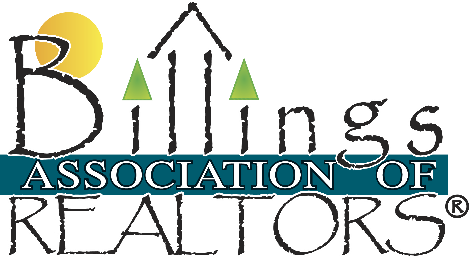 To file an ethics complaint against a member of the Billings Association of REALTORS®, Inc, fill out the Ethics Complaint Form #E-1 and refer to a copy of the Code of Ethics and Standards of Practice of the National Association of REALTORS®.Please complete the form to the best of your ability and return.  Generally, we ask that a written description of the case and copies of all documents that will support the case be sent in with the complete form. Please do not send original documents to our office.    Identify the Article or Articles that best describe the nature of the violation.  Please note that only the Articles are used in the complaint however the Standards of Practice are named to support the Article.We hope that we can be of help to you to reach a resolution to your problem.Email the completed form and written explanation to Mary Grant, Executive Officer at maryg@billings.orgHistory of the Code of Ethics:  http://www.realtor.org/topics/code-of-ethics2023 Code of Ethics: 2023 Code of Ethics Before you file an Ethics Complaint:  http://www.billingsmls.com/member_documents/before-you-file-an-ethics-complaint-brochure-2015-revisions.pdfPathways to Professionalism:  http://www.billingsmls.com/member_documents/Pathways-to-Professionalism.pdfEthics Complaint Form:  http://www.billingsmls.com/member_documents/Form#E1.docThe Code of Ethics Explained in Video:  http://www.realtor.org/code-of-ethics/code-of-ethics-pathways-to-professionalism-video-seriesAbout the Training RequirementREALTORS® are required to complete ethics training of not less than 2 hours, 30 minutes of instructional time within four-year cycles. The training must meet specific learning objectives and criteria established by the National Association of REALTORS®.                  The current four-year cycle will end Dec. 31, 2016.  Beginning January 1, 2017, all members must complete ethics training of not less than 2 hours, 30 minutes of instructional time with two year cycles.Training may be completed through local REALTOR® associations or through another method, such as home study, correspondence, classroom courses, or online courses.New member training resourcesExisting member training resources